Генеральное консульство США в Екатеринбурге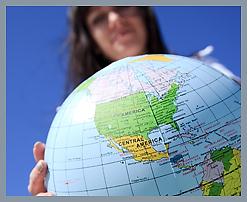 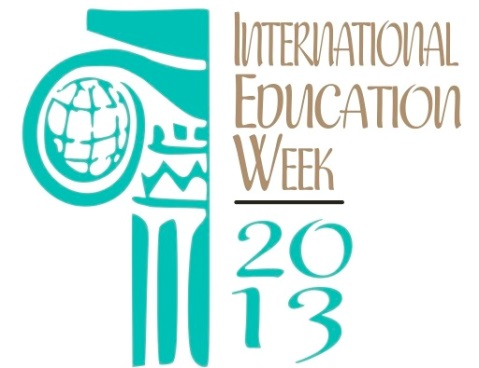 Н е д е л я   м е ж д у н а р о д н о г о   о б р а з о в а н и я1 2   -   16   н о я б р я,   2 0 1 3 П Л А Н   М Е Р О П Р И Я Т И Й *Посещение мероприятий должно быть согласовано с администрацией принимающих учреждений12 ноября12:40		Презентация в Уральском государственном горном университете		Ул. Хохрякова, 85, ауд. 3439 14:30		Презентация в школе «Гелиос»		Ул. Стачек, 2717:00	Открытие Недели международного образования/Свердловская областная научная библиотека им. Белинского	Ул. Белинского, 15, конференц-зал13 ноября11:00	Презентация в Екатеринбургской Академии современного искусстваУл. Коминтерна, 1613:50	Презентация в Уральском государственном экономическом университете	Ул. 8 марта, 62, ауд. 15216:00-18:00	Виртуальная ярмарка американских колледжей / International Virtual College Fair http://goo.gl/ikr8XJ Ул. Мамина-Сибиряка, 98, лобби отеля Park Inn19:00	Видеоконференция между студентами Института иностранных языков Уральского государственного педагогического университета и Университета Сейкред Харт (США)	Ул. Космонавтов, 26, ИИЯ, компьютерный класс20:00	Презентация в клубе английского языка  FreeTalkПер. Химиков, 3, коворкинг «Соль»14 ноября10:20	Презентация в Гимназии №99	УЛ. Баумана, 17		 12:20	Презентация в Уральской государственной сельскохозяйственной академии	Ул. Карла Либкнехта, 42, актовый зал 15 ноября	Проект «День юного дипломата» в Генеральном Консульстве США с участием школьников из Екатеринбурга и Перми16:30	День открытых дверей для учителей английского языка (совместно с  методическим объединением учителей английского языка Управления образования Екатеринбурга) в Генеральном Консульстве США 	Ул. Гоголя, 15 А16 ноября10:00-11:00	Первая онлайн-лекция из цикла «Американская фотография» с участием профессоров кафедры фотографии факультета искусствоведения Университета Сан-Хосе (США)/ Школа фотографии Омского государственного института сервиса